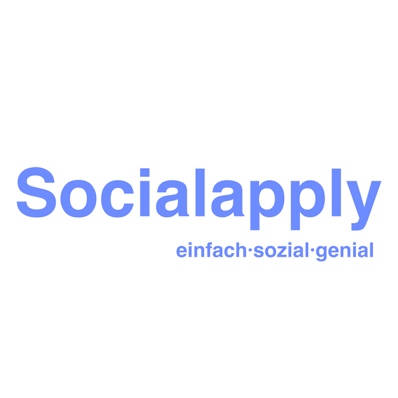 Liebe Eltern,am XX.XX.XXXX findet unser diesjähriges Sommerfest statt.Die Veranstaltung beginnt um 14:00 Uhr und endet gegen 17:00 Uhr.Sollten Sie am Sommerfest teilnehmen, bitte wir Sie uns kurz mitzuteilen mit wie vielen Personen Sie erscheinen.Des Weiteren würden wir uns freuen, wenn Sie uns beim Ablauf des Festes unterstützen.Familienname:_________________________________Wir nehmen teil mit _________ PersonenWir nehmen nicht teil.Wir unterstützen beim Ablauf des Sommerfestes.AufbauAbbauGetränkestandSpielständeGrillstandWaffelstandSalatbarWertmarkenverkaufMusikSpülwagenWir freuen uns auf Sie.Mit freundlichen Grüßen